Прайс лист от 19.01.2023 г.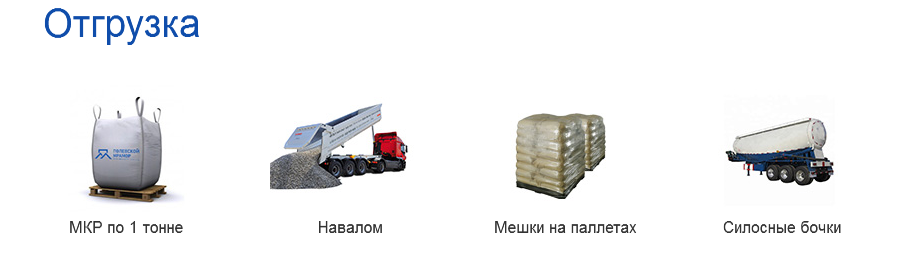 Цены указаны с НДС Цены указаны с НДС Цены указаны с НДС Микрокальцит - ТУ 5743-002-671431849-2014ФракцияОт 1 т.От 20 т.От 69 т.Микрокальцит 2 мкм (Белизна 92%)2 мкм530052005100Микрокальцит 2 мкм (Белизна 98%)2 мкм680068006600Микрокальцит 5 мкм (Белизна 92%)5 мкм530052005100Микрокальцит 5 мкм (Белизна 98%)5 мкм6800          67006600Микрокальцит 10 мкм (Белизна 92%)10 мкм330032003200Микрокальцит 10 мкм (Белизна 98%)10 мкм680067006600Микрокальцит 40 мкм (Белизна 92%)40 мкм270025002450Микрокальцит 40 мкм (Белизна 98%)40 мкм340034003350Микрокальцит 60 мкм (Белизна 92%)60 мкм260025002450Микрокальцит 60 мкм (Белизна 98%)60 мкм330032003050Микрокальцит 80 мкм (Белизна 92%)80 мкм260025002450Микрокальцит 80 мкм (Белизна 98%)80 мкм330033003150Микрокальцит 100 мкм (Белизна 92%)100 мкм210020502000Микрокальцит 100 мкм (Белизна 98%)100 мкм310030002950Микрокальцит 160 мкм (Белизна 92%)160 мкм210020502000Микрокальцит 160 мкм (Белизна 98%)160 мкм310030002950Микрокальцит 315 мкм (Белизна 92%)315 мкм210020502000Микрокальцит 315 мкм (Белизна 98%)315 мкм300030002950Микрокальцит 500 мкм (Белизна 92%)500 мкм210020502000Микрокальцит 500 мкм (Белизна 98%)500 мкм310031003050Мраморная крошка ТУ 5743-003-63925093-2009ФракцияОт 1 т.От 20 т.От 69 т.Белая мраморная крошка 0,2-0,5 мм0,2-0,5 мм430043004300Серая мраморная крошка 0,2-0,5 мм0,2-0,5 мм330033003300Белая мраморная крошка 0,5-1 мм0,5-1 мм430043004300Серая мраморная крошка 0,5-1 мм0,5-1 мм330033003300Белая мраморная крошка 1-1,5 мм1-1,5 мм430043004300Серая мраморная крошка 1-1,5 мм1-1,5 мм330033003300Белая мраморная крошка 1,5-2 мм1,5-2 мм430043004300Серая мраморная крошка 1,5-2 мм1,5-2 мм320032003200Белая мраморная крошка 2-3 мм2-3 мм430043004300Серая мраморная крошка 2-3 мм2-3 мм320032003200Мраморный щебень  -  ГОСТ 22856-89:ФракцияОт 1 т.От 20 т.От 69 т.Белый мраморный щебень 2,5-5 мм2,5-5 мм205020502000Бело-серый мраморный щебень 2,5-5 мм2,5-5 мм195019501900Серый мраморный щебень 2,5-5 мм2,5-5 мм195019501900Зеленый щебень 2,5-5 мм (Змеевик)2,5-5 мм295028502850Черный мраморный щебень 2,5-5 мм2,5-5 мм280028002800Белый мраморный щебень 5-10 мм5-10 мм195019501950Бело-серый мраморный щебень 5-10 мм5-10 мм195019501900Серый мраморный щебень 5-10 мм5-10 мм195019501900Зеленый щебень 5-10 мм (Змеевик)5-10 мм295028502800Черный мраморный щебень 5-10 мм5-10 мм280028002750Белый мраморный щебень 10-20 мм10-20 мм195019501950Бело-серый мраморный щебень 10-20 мм10-20 мм195019501900Серый мраморный щебень 10-20 мм10-20 мм195019501900Зеленый щебень 10-20 мм (Змеевик)10-20 мм295029502800Черный мраморный щебень 10-20 мм10-20 мм280028002750Белый мраморный щебень 20-40 мм20-40 мм190019001950Бело-серый мраморный щебень 20-40 мм20-40 мм170017001750Серый мраморный щебень 20-40 мм20-40 мм170017001650Зеленый щебень 20-40 мм (Серпентинит)20-40 мм270027002600Черный мраморный щебень 20-40 мм20-40 мм280028002750Белый мраморный щебень 40-70 мм40-70 мм190019001850Бело-серый мраморный щебень 40-70 мм40-70 мм190019001850Серый мраморный щебень 40-70 мм40-70 мм190019001850Зеленый щебень 40-70 мм (Змеевик)40-70 мм280028002750Черный мраморный щебень 40-70 мм40-70 мм280028002700Мраморный галтованныйФракцияОт 1 т.От 20 т.От 69 т.Мраморный галтованный цвет белый, серый, медовый 5-10, 10-20,20-40 мм850085008000Мрамор галтованный щебень цвет белый, серый, медовый40-300 мм750075007000Валун змеевика от 0,5 метра до 3 метров 300 мм – 3 метра450035003000Валун мраморный (серый, белый, медовый) 300 мм – 3 метра450035003000Мраморный отсевФракцияОт 1 т.От 20 т.От 69 т.Отсев мраморный (песок) белый 0-2,5 мм0-2,5 мм950950850Отсев мраморный (песок) серый 0-2,5 мм0-2,5 мм950950850Отсев мраморный (песок) белый 0-5 мм0-5 мм950950850Отсев мраморный (песок) серый 0-5 мм0-5 мм950950850Минеральный порошокГОСТОт 1 т.От 20 т.От 69 т.Минеральный порошок МП1 неактивированныйГОСТ  Р52129-2003210021002050Минеральный порошок МП2 Активированный270027002600Мука минеральная для агрокомплексаФракцияОт 1 т.От 20 т.От 69 т.Мука известняковая(доломитовая) для раскисления почв I/ II сорт - ГОСТ 14050-930 - 2,5 мм180018001750Мука известняковая для комбикормов и подкормки птицы - ГОСТ 26826-860,1 - 2,5 мм210021002050Барит (Баритовый концентрат)Барит (Баритовый концентрат)От 1 т.От 20 т.От 69 т.Концентрат баритовый КБ-3Концентрат баритовый КБ-3175001750016500C уважением,  Глухих Павел Вадимович Руководитель отдела сбытаMRAMOR PRO
ЗАВОД ПО ПЕРЕРАБОТКЕ МРАМОРА
Моб. +7 (906) 800-22-30Instagram: https://www.instagram.com/mramor_pro/vk: https://vk.com/mramor_pro
E-mail: p.glukhih@yandex.ru  Web: http://mramor-pro.ru/ 